In groups of three:Cut the statements up and shuffle the pile.Place the statements under the correct pillar.Is there any other information you would like to add under each pillar?  Write the information on the blank card.Look at the statements under each pillar.Which two statements do you think are the most important?  Place them at the top and discuss your reasons why.Five pillars:The Shahadah – Call to faithSalat – The role of prayer in a Muslim’s lifeSawm – Call to fasting.Zakat – Giving to charity.Hajj – The importance of pilgrimage.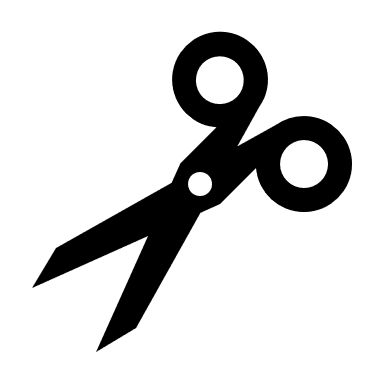 There is no god but the one God – Allah.Muhammad (pbuh) is the messenger of God.Confession of faith.God is one.We worship.When praying there is equality.  No one is better than anyone else.When I pray, I feel very relaxed and content.  The Friday prayer is important because it reminds us that we are one community.Prayer makes us feel very close to God.Praying five times a day means you don’t forget that God is the most important thing in your life.The Prophet said that whoever is good to the poor pleases God.Giving is good.Money isn’t everything.  This pillar reminds us of what we have in life and to help those in need.Islamic Relief is a big Muslim charity which uses our Zakat to help those who are in need all over the world.Not eating helps us remember those who go hungry every day.At the end of Ramadan, I have mixed feelings.  I am pleased that I have kept my fast but I regret that my behaviour hasn’t always been the best.Ramadan teaches you the importance of self-control.I observe Ramadan because that is what our Prophet did, and he obeyed Allah.  It is also when the Qur’an was revealed.My parents have been to Makkah.  They say it is very important because Muslims from all over the world come together as one.  They are not interested, in colour, wealth or language.  Everyone is equal.I went on Hajj when I was twelve years old.  There were so many people.  No one did anything bad there.  It was a very special time.I think Makkah is very special because it is where you can worship Allah from your heart, and ask for forgiveness.Makkah is so important to Muslims because it is the oldest place of worship, and the prophet was born there.